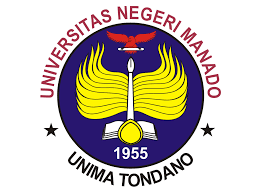 Module Description/Course SyllabiEnglish Education Study ProgrammeFaculty of  Languages and ArtsUniversitas Negeri ManadoCourse number and nameCourse number and nameMB4233545 Translating and InterpretingMB4233545 Translating and InterpretingCredits and contact hours/Number of ECTS credits allocatedCredits and contact hours/Number of ECTS credits allocated33Instructor’s and course coordinatorInstructor’s and course coordinatorDrs. Jim R. Tuna, MAP., Dra. Paula Hampp, M.Pd.,  Imelda Lolowang, S.Pd., M.A.Drs. Jim R. Tuna, MAP., Dra. Paula Hampp, M.Pd.,  Imelda Lolowang, S.Pd., M.A.Text book, title, outhor, and yearText book, title, outhor, and yearHD Dewi, A Wijaya (2020) Dasar-Dasar Penerjemahan Umum. Bandung: Manggu Makmur Tanjung Lestari.James Nolan (2005): Interpretation Techniques and Exercises: Cromwell PressHD Dewi, A Wijaya (2020) Dasar-Dasar Penerjemahan Umum. Bandung: Manggu Makmur Tanjung Lestari.James Nolan (2005): Interpretation Techniques and Exercises: Cromwell PressOther supplemental materialsOther supplemental materialsSpecific course informationSpecific course informationBrief description of the content of the course (catalog description)Brief description of the content of the course (catalog description)This course discusses the translation and interpreting with the aim of being able to carry out translation and interpreting from Indonesian to English and vice versa properly and correctly and master theories and skills regarding the translation and interpreting as well as the terminology for several scientific fields.This course discusses the translation and interpreting with the aim of being able to carry out translation and interpreting from Indonesian to English and vice versa properly and correctly and master theories and skills regarding the translation and interpreting as well as the terminology for several scientific fields.Prerequisites Prerequisites Indicate whether a required, elective, or selected elective course in the programIndicate whether a required, elective, or selected elective course in the programRequiredRequiredLevel of course unit (according to EQF: first cycle Bachelor, second cycle Master)Level of course unit (according to EQF: first cycle Bachelor, second cycle Master)first cycle Bachelorfirst cycle BachelorYear of study when the course unit is delivered (if applicable)Year of study when the course unit is delivered (if applicable)Fifth Fifth Semester/trimester when the course unit is deliveredSemester/trimester when the course unit is deliveredFifth Fifth Mode of delivery (face-to-face, distance learning)Mode of delivery (face-to-face, distance learning)Face-to-faceFace-to-faceSpecific outcomes of instruction, ex. The student will be able to explain the significance of current research about a particular topic.Specific outcomes of instruction, ex. The student will be able to explain the significance of current research about a particular topic.Students are able to describe the nature of translation and interpreting (ILO 4, PI. 4.2)Students are able to identify the competencies for translation and interpreting (ILO 4, PI. 4.2)Students are able to explain the translation and interpreting process (ILO 4, PI. 4.2)Students are able to apply the various method and procedure of translation (ILO 4, PI. 4.2)Students are able to perform an interpreting of press conference (speech) (ILO 5, PI. 5.3.)Students are able to produce a translation of narrative text (ILO 5, PI. 5.4)Students are able to describe the nature of translation and interpreting (ILO 4, PI. 4.2)Students are able to identify the competencies for translation and interpreting (ILO 4, PI. 4.2)Students are able to explain the translation and interpreting process (ILO 4, PI. 4.2)Students are able to apply the various method and procedure of translation (ILO 4, PI. 4.2)Students are able to perform an interpreting of press conference (speech) (ILO 5, PI. 5.3.)Students are able to produce a translation of narrative text (ILO 5, PI. 5.4)Explicitly indicate which of the student outcomesExplicitly indicate which of the student outcomesUse English for various purposesCommunicate in English in both spoken and writtenUse English for various purposesCommunicate in English in both spoken and writtenBrief list of topics to be coveredBrief list of topics to be coveredTranslation and Interpreting competencies Process of translation and interpretingWorld for word literal faithful semantic communicative idiomatic, free translationInterpreting of Press conferenceTranslation of narrative textTranslation and Interpreting competencies Process of translation and interpretingWorld for word literal faithful semantic communicative idiomatic, free translationInterpreting of Press conferenceTranslation of narrative textRecommended or required reading and other learning resources/toolsRecommended or required reading and other learning resources/toolsPlanned learning activities and teaching methodsPlanned learning activities and teaching methodsSmall group discussion, PjBL, Case based MethodSmall group discussion, PjBL, Case based MethodLanguage of instructionLanguage of instructionEnglishEnglishAssessment methods and criteriaAssessment methods and criteriaPerformance Assessment:1.	Participation and activities in the learning process (attendance, lectures and practices) 30%2.	Completion of tasks 30%3.	Mid Term 20%4.	Final Term 20%Performance Assessment:1.	Participation and activities in the learning process (attendance, lectures and practices) 30%2.	Completion of tasks 30%3.	Mid Term 20%4.	Final Term 20%